2021年山西公务员考试《行测》试题 （考生回忆版）　　常识判断　　1.“十四五”时期是我国全面建成小康社会、实现第一个百年奋斗目标之后，乘势而上开启全面建设社会主义现代化国家新征程、向第二个百年奋斗目标进军的第一个五年。下列有关“十四五”规划说法正确的是：　　A．提出到本世纪中叶基本实现社会主义现代化远景目标，人均国内生产总值达到中等发达国家水平，中等收入群体显著扩大　　B．坚持把发展经济着力点放在实体经济上，坚定不移建设制造强国、质量强国、网络强国、数字中国　　C．坚持又快又好工作总基调，以推动高质量发展为主题，以深化供给侧结构性改革为主线　　D．“十四五”规划是在党的十九届四中全会上审议通过的，将于2021年开始实施　　2.脱贫攻坚的重大胜利，为实现第一个百年奋斗目标打下了坚实基础，极大增强了人民群众获得感、幸福感、安全感，彻底改变了贫困地区的面貌，改善了生产生活条件，提高了群众生活质量，“两不愁三保障”全面实现。以下习近平总书记的“金句”与脱贫攻坚无直接相关的是：　　A．脚下沾有多少泥土，心中就沉淀多少真情　　B．小康不小康，关健看老乡　　C．扶贫必扶智，治贫先治愚　　D．只争朝夕，不负韶华　　3.下列选项在习近平总书记发表的2021年新年贺词中没有提到的是：　　A．我们克服疫情影响，统筹疫情防控和经济社会发展取得重大成果　　B．2020年，全面建成小康社会取得伟大历史性成就，决战脱贫攻坚取得决定性胜利　　C．我国在世界主要经济体中率先实现正增长，预计2020年国内生产总值迈上百万亿元新台阶　　D．京津冀协同发展、长江经济带发展、粤港澳大湾区建设、长三角一体化发展按下快进键，黄河流域生态保护和高质量发展成为国家战略　　4.在2020年12月召开的中央农村工作会议上，习近平总书记指出，在向第二个百年奋斗目标迈进的历史关口，巩固和拓展脱贫攻坚成果，全面推进乡村振兴，加快农业农村现代化，是需要全党高度重视的一个关系大局的重大问题。下列有关会议主要内容表述正确的是：　　A．脱贫攻坚目标完成后，对摆脱贫困的县，从脱贫之日起设立3年过渡期　　B．要健全防止返贫动态监测和帮扶机制，对易返贫致贫人口实施常态化监测　　C．构建新发展格局，把战略基点放在开源节流上，农村有巨大空间，可以大有作为　　D．要牢牢把住粮食生产主动权，严防死守13亿亩耕地红线，落实最严格的耕地保护制度　　5.下列有关我国2020年科技成就的说法正确的是：　　A．2020年12月，嫦娥五号返回器成功着陆，这是我国首次完成月球采样返回任务　　B．我国研制的“奋斗者”号载人潜水器于2020年11月坐底菲律宾海沟，创造了我国载人深潜新纪录　　C．中国环流器二号M装置于2020年底建成并实现首次放电，为我国核裂变堆的设计建造打下了坚实基础　　D．2020年7月，北斗三号全球卫星导航系统全面建成并开通服务，我国成为第四个独立拥有全球卫星导航系统的国家　　6.下列有关我国生态环境保护方面的说法不准确的是：　　A．第二次全国污染源普查的结果显示，我国主要污染物排放量大幅下降　　B．我国生态环境保护三大保卫战指的是蓝天保卫战、碧水保卫战和净土保卫战　　C．“无废城市”是一种先进的城市管理理念，实现了固体废物的完全资源化利用　　D．新修订的《中华人民共和国森林法》自2020年7月1日起施行，此次修订将森林生态效益补偿写入了法律　　7.下列有关我国抗美援朝战争的说法正确的是：　　A．志愿军与美军第一次交锋，是在仁川登陆战　　B．抗美援朝战争中，中国人民志愿军的司令员是粟裕　　C．中国人民支援军在战争中涌现出一大批英雄官兵，杨根思、黄继光、解秀梅是其中的优秀代表　　D．2020年是抗美援朝出国作战70周年，我国拍摄了《金刚川》《芳华》等一系列影视作品展现志愿军英勇无畏的优秀品质　　8.碧空如洗，草木竞荣，2020年初夏召开的全国两会极不平凡。两会期间，习近平总书记多次“下团组”，对做好统筹疫情防控和经济社会发展工作、应对当前的风险和挑战、永远保持同人民群众的血肉联系等方面作出重要指示，传递出攻坚克难、化危为机的坚定信心和力量。以下选项对应关系不一致的是：　　A．谈经济社会发展——“在危机中育新机、于变局中开新局”　　B．谈生态文明建设——“坚定信心不动摇，咬定目标不放松”　　C．谈疫情防控——“慎终如始、再接再厉”　　D．谈执政为民——“人民至上、生命至上”　　9.2020年底颁布的《政府督查工作条例》是我国政府督查领域的第一部行政法规，是政府督查工作长期实践的系统总结。下列有关说法正确的是：　　A．政府督查机构可以根据督查总结或者整改审查结果，直接对督查对象追究责任　　B．应当严格控制督查频次和时限，科学运用督查方式，严肃督查纪律，提前培训督查人员　　C．政府督查可以采取开展检查、访谈，组织座谈、听证的方式，但不可采取暗访的方式进行　　D．督查对象对督查结论有异议的，可以自收到该督查结论之日起60日内，向作出该督查结论的人民政府申请复核　　10.下列国家勋章和国家荣誉称号与人名对应关系不正确的是：　　A．共和国勋章：申纪兰、屠呦呦、钟南山　　B．人民科学家：吴文俊、南仁东、程开甲　　C．人民英雄：张伯礼、张定宇、陈薇　　D．人民楷模：王文教、王继才、张桂梅　　11.下列有关我国疫情防控的说法错误的是：　　A．隔离的人员，有工作单位的，工作单位不得停止支付其隔离期问的工作报酬　　B．根据《传染病防治法》的规定发现传染病人时，应当及时向附近的公安机关报告　　C．全国抗击新冠肺炎瘦情表彰大会于2020年 9月在人民大会堂举行，习近平总书记在大会上发表重要讲话　　D．2020年6月发布的《抗击新冠肺炎度情的中国行动》白皮书，是真实记录中国抗疫艰辛历程的重要文献　　12.下列有关《中华人民共和国民法典》的说法不正确的是：　　A．民法典将人格权独立成编，调整的是因人格权的享有和保护产生的民事关系　　B．八周岁以上的未成年人为限制民事行为能力人，不可独立实施纯获利益的民事法律行为　　C．民法典施行后，婚姻法、继承法、民法通则、收养法、担保法、合同法、物权法、侵权责任法、民法总则同时废止　　D．民法典规定，自然人享有隐私权，隐私是自然人的私人生活安宁和不愿为他人知晓的私密空间、私密活动、私密信息　　13.牙膏的主要成份包括摩擦剂、胶黏剂、洁净剂、保湿剂、防腐剂、芳香剂和水等，生产厂家有时会在其中添加相应成份来实现其特殊功效。下列关于牙膏成份作用的说法正确的是：　　A．甘油在牙膏中起摩擦作用　　B．含氟牙膏对防止龋齿没有效果　　C．加入大量糖精可保持牙膏湿润　　D．加入叶绿素可防止牙龈出血和口臭　　14.下列关于第七次全国人口普查工作有关表述不正确的是：　　A．本次普查首次采集普查对象身份证号，以实现与公安、卫健等部门行政记录的比对核查　　B．本次普查采用全面调查的方法，以人为单位进行登记，普查对象可通过互联网自助填报　　C．普查短表包括反映人口基本状况的项目，由全部住户（不含港澳台居民和外籍人员）填报　　D．根据《全国人口普查条例》，人口普查工作每10年进行一次，尾数逢0的年份为普查年度　　15.下列关于风险管理的做法合适的是：　　A．某商业银行对不同信用等级的客户适用相同的贷款利率　　B．李某担心家中古董被盗造成损失，向保险公司购买财产保险　　C．考虑到大人和小孩风险承受力强弱不一，购买保险时小孩应优先于大人　　D．某外贸公司将要进口一批美国货物，为规避美元升值风险，向银行申请开立保函　　16.下列情形不可能发生的是：　　A．唐代安史之乱导致北方农业受损，农民不得不以红薯为主食　　B．明末英国瓷器商人评论曾看过的《牡丹亭》《罗密欧与朱丽叶》　　C．明代随郑和访问斯里兰卡的水手，听说东晋法显曾在当地游学　　D．清代随隐元禅师到日本的僧人，到奈良唐招提寺瞻仰鉴真塑像　　17.下列变化过程中包含化学反应的有：　　①鬼火  ②光合作用  ③水垢形成  ④高粱酿酒  ⑤舞台云雾的生成　　A．②③④⑤　　B．①②④⑤　　C．①③④⑤　　D．①②③④　　18.下列关于电磁波的说法正确的是:　　A．地震波是一种电磁波　　B．电磁波可以在真空中传播　　C．在导体中传播的电磁能量不衰减　　D．同一频率的电磁波在不同介质中的传播速度相同　　19.下列关于我国突发事件应对的表述错误的是：　　A．突发事件应对工作实行预防为主、预防与应急相结合的原则　　B．新闻媒体应当无偿开展突发事件预防与应急、自救与互救知识的公益宣传　　C．突发事件分为自然灾害、事故灾难、公共卫生事件和群体性事件　　D．国务院有关部门、县级以上地方各级人民政府及其有关部门、有关单位应当为专业应急救援人员购买人身意外伤害保险　　20.优秀的足球运动员会利用技巧使踢出的足球在空中旋转，旋转的足球在行进过程中会突然改变原来的运动方向并转弯，这被称为“香蕉球”。下列选项的物理原理与“香蕉球”原理不同的是:　　A．飞机机翼通常设计为上沿是弧形，下沿是平的　　B．用吸管喝袋装牛奶，喝完后用力吸一下，袋子瘪了　　C．火车站台设置黄色安全线以警示乘客与列车保持距离　　D．两张相距5厘米的A4纸垂直放置，往中问吹气，两张纸会互相吸引　　言语理解与表达　　21.人脸识别系统深度学习的数据越多，人脸识别的效果就会越精确。只要给予足够多的人脸攻击大数据样本，机器就能够自主地学习到伪造图像或合成视频中的________，最终就能得到对于这些攻击的分辨能力。并且，随着学习数据的不断增多，深度学习系统也会一天比一天强大，让各种各样的“换脸”________。　　依次填入划横线部分最恰当的一项是：　　A．弊端 无计可施　　B．瑕疵 无所遁形　　C．错误 插翅难逃　　D．缺陷 束手无策　　22.除了用于作战外，现代头盔经过改良已被广泛应用于民用领城。自行车场地比赛很早就有佩戴头盔的规定，一方面是因为比赛时________，碰撞事故频发；另一方面是二十世纪八九十年代侧重空气动力学的场地赛车研发，将选手身体纳入到设计因素中，头盔也成为________阻力的重要配件之一。　　依次填入划横线部分最恰当的一项是：　　A．你追我赶 降低　　B．短兵相接 提高　　C．夹枪带棒 降低　　D．针锋相对 提高　　23.南音是中国现存最古老的乐种之一，以其大量的曲目、古老的乐器和自成体系的记谱方法，________着汉唐以来中国音乐的血脉。南音被誉为“中国音乐历史的活化石”，在中国音乐史中具有________的特殊地位，极具历史、文化、学术研究价值。　　依次填入划横线部分最恰当的一项是：　　A．贯通 独一无二　　B．承载 举足轻重　　C．延续 不可替代　　D．沿袭 出类拔萃　　24.现代体育比赛不不仅是各国运动员速度与力量的竞技场，也是世界各国展示形象、尖端科技与体育融合的大舞台。随着人类对挑战自身的执着追求，各竞技项目的成绩不断________人体能力的极限，要想进一步提高比赛成绩，哪怕是提高百分之一甚至千分之一，教练与运动员都要竭尽全力采用各种方式和技术去实现，科技的赋能作用也就愈发重要。　　填入划横线分最恰当的一项是：　　A．刷新　　B．挑战　　C．考验　　D．逼近　　25.凡事绝非一日之功。我国生态文明建设水平仍滞后于经济社会发展，生态环境恶化趋势尚未得到根本扭转。特别是对积弊日久、历史欠账较多的生态环境来说，更不可能一蹴而就、________，需要付出长期不懈的艰苦努力。　　填入划横线部分最恰当的一项是：　　A．一劳永逸　　B．一了百当　　C．立竿见影　　D．水到渠成　　26.人体是一个庞大的共生体。人体皮肤表面、口腔、呼吸道、肠道________着大量微生物，它们的数量是人体本身细胞的数十倍，编码的基因是人体基因的100倍。每个人的身体里都会有微生物留存的痕迹，而人体的健康会与体内的菌群________。人们将特定环境中包括微生物在内的总DNA称为宏基因组。　　依次填入划横线部分最恰当的一项是：　　A．寄生 同气连枝　　B．依附 表里相依　　C．潜伏 如影随形　　D．生存 休戚与共　　27.橄榄油被用于制作肥皂，最早的________资料显示是在公元前2000年，在苏美尔地区发现的黏土片，极像是________的油脂与碱、钾、钠、树脂和盐多种成分混合的产物。当时，人们用橄榄油和一种常见植物燃烧后的灰烬中的碱来制作肥皂。　　依次填入划横线部分最恰当的一项是：　　A．可考 沸腾　　B．佐证 饱和　　C．公开 流动　　D．可靠 液态　　28.“回输”是细胞治疗需要________的主要手段之一。将细胞注射回人体，犹如将一艘艘小船放回航道，而人体内是一个密织交错的“航道网”，如果没有有效的、执行力强的“导航”设备，只能“________”。无法到达指定位置的细胞治疗，功效将被大大________，甚至不起作用。　　依次填入划横线部分最恰当的一项是：　　A．仰仗 随波逐流 稀释　　B．凭借 离弦走板 侵蚀　　C．依靠 返本还原 缩小　　D．依仗 随俗浮沉 减弱　　29.野草属于乡间大地。在城市里被水泥丛林挤得难有________的野草，即便得到了点滴瘠薄的土地，也生长得________，茎叶上积满了灰尘，一副失魂落魄的样子。那些生长在乡间大地上的野草，则________地在风中低语，在雨中吟唱。　　依次填入划横线部分最恰当的一项是：　　A．一席之地 没精打采 肆意　　B．弹丸之地 垂头丧气 适意　　C．一隅之地 奄奄一息 恣意　　D．栖身之地 萎靡不振 惬意　　30.个人信息保护立法的优劣，最重要的评价标准就是科学而且精准地________两大法律价值，一方面是保障个人信息权益，同时又不能过度影响个人信息的合理利用。相信随着各方积极参与讨论，________，最终一定会制定出一部良善的个人信息保护法，实现二者的________。　　依次填入划横线部分最恰当的一项是:　　A．平衡 集思广益 兼顾　　B．权衡 齐心协力 融合　　C．衡量 博采众长 统一　　D．均衡 广开言路 两全　　31.实体书店不仅是一种商业业态，也是一个文化标志，更是一座城市的文化招牌。实体书店要想在图书市场上赢得竞争，关键要找准定位，________自己的比较优势和市场价值，在服务上做得更加周到精准，才能让读者________，让逛书店成为文化时尚，让更多人浸润在浓郁书香中。　　依次填入划横线部分最恰当的一项是:　　A．明晰 络绎不绝　　B．确定 源源不断　　C．明确 纷至沓来　　D．确立 客似云来　　32.解释国家兴衰是许多学科________的学术好奇心所在，经济学家更是________地发展出各种理论框架，期冀破解经济增长之谜。激励学者们把中国这个经历了由盛至衰的历史作为主要研究对象的，是以著名的中国科技史学家李约瑟命名的所谓“李约瑟之谜”。这个谜题尝试回答为什么在前现代社会，中国科技________于其他文明，而近现代中国不再具有这样的领先地位。　　依次填入划横线部分最恰当的一项是:　　A．绵延不绝 孜孜矻矻 迥然不同　　B．旷日持久 孜孜不倦 遥遥领先　　C．亘古不变 皓首穷经 名列前茅　　D．持之以恒 殚精竭虑 一枝独秀　　33.在高山相夹的谷底，有时能直观地看到地形对云的________：气流翻山越岭被抬升形成波动气流，在气流的波峰与波谷之前，云也随之上下扭曲。在一些情况下，大气温度和高度呈反比，处于波谷处的温度更高，达不到云________的温度，而波峰处的温度可以形成云，这样就形成了有云和无云条带反复交错的波状云天空。　　填入横线处的词语最恰当的一项是：　　A．塑造 凝结　　B．制造 凝集　　C．打造 凝聚　　D．创造 凝固　　34.实际上普通话和方言不是同一层次上的交际工具。普通话是全民共同语，是官方语言，而方言是区域性的，是民间语言。通过明确________，普通话和方言可以做到并行不悖，甚至________，相得益彰。　　填入横线处的词语最恰当的一项是：　　A．规定 齐头并进　　B．划分 互为表里　　C．区分 珠联璧合　　D．界定 相辅相成　　35.机器智能，是指机器所具有的一种能力，它使机器能够________通常需要人类智能才能完成的任务。在过去的几年里，机器智能取得了极为快速的发展和举世瞩目的成绩，从“阿尔法狗”打败围棋世界冠军，到全自动无人驾驶汽车首次在公共道路上行驶，这一系列革命性的________让公众对机器智能的能力刮目相看。如今，机器智能系统已经________应用到商业、政府和个人生活的各方面，对原来的机器人产业进行了升级。　　依次填入划横线部分最恰当的一项是：　　A．完成 创造 普遍　　B．执行 创新 广泛　　C．承担 改革 普及　　D．贯彻 革新 宽泛　　36.“我思故我在”“我劳故我在”，这种存在方式带给我两书柜的劳绩，好比几根火柴捆绑在一起，多少有了一点________。这种存在方式也带给我________的生活习性。活得实在、活得真实，在我看来是整个人生的真谛。我喜欢像罗丹的《思考者》那样，没有________、没有装点，通过自己的文字，赤膊面对这个世界。　　依次填入划横线部分最恰当的一项是：　　A．硬度 简朴 遮掩　　B．厚度 简单 掩饰　　C．亮度 简洁 遮挡　　D．温度 简练 修饰　　37.国产电影之所以能够在票房上与席卷全球的好莱坞电影________，很大程度上是因为国产电影这种互联网气质带来的亲切感、平民化，这是好莱坞电影难以比拟的________优势。　　依次填入划横线部分最恰当的一项是：　　A．平分秋色 突出　　B．分庭抗礼 本土　　C．不相上下 草根　　D．和衷共济 特别　　38.成年人总是认为孩子思维幼稚、理解力有限，这其实是一种________。得益于蓬勃发展的信息技术和日益便利的交通出行，如今的孩子比以往掌握更多知识，也更加渴望了解世界。阅读可以打开一扇扇门，让他们看见广阔的世界，了解活着的意义，也要面对死亡和失去。而友谊和爱，这些宝贵的品质犹如黑夜中的明灯，终将________他们面向世界，走向未来。　　依次填入划横线部分最恰当的一项是：　　A．成见 推动　　B．偏见 引领　　C．误读 促进　　D．误解 带动　　39.当前，构建中国特色文艺理论体系渐成学界共识，但在推进道路上，________易，具体而微难，空喊口号易，付诸实践难。中国特色文艺理论体系建设，除了宏观维度的考量，更迫切需要大功细作，从概念、范畴、术语及具体议题设置等微观层面入手，________，聚沙成塔，一砖一瓦搭建大厦。　　依次填入横线处的词语最恰当的一项是：　　A．大而化之 条分缕析　　B．坐而论道 步步为营　　C．大题小做 集腋成裘　　D．通观大局 精雕细琢　　40.大自然的________让囊谦县成为了神圣的万山之宗、圣洁的江河之源，扎曲、孜曲、巴曲、热曲、吉曲五条大河由西北平等向东南贯穿全境。有人戏说，在囊谦旅行，不需要准备矿泉水，随处可见清澈纯净的溪流，掬________清泉入口，甘甜爽口，________。　　依次填入划横线部分最恰当的一项是：　　A．鬼斧神工 一捧 沁人心脾　　B．天造地设 一把 心旷神怡　　C．巧夺天工 一掌 美轮美奂　　D．神来之笔 一洌 乐以忘忧　　41.当血管壁被蚊子戳破时，血液会启动凝血机制，来修补血管壁的缺口，让血液在局部区域凝固。这不利于蚊子吸血，为此蚊子进化出了可以抗凝血的蛋白，只需在吸血之前注入血管组织中，就可以阻止血液凝固。但人体内的免疫系统会释放出组胺蛋白质来抵抗这种抗凝血蛋白，而这个免疫反应就会引起蚊子叮咬部位的过敏反应，让我们感觉痒。一旦开始痒了，我们的第一反应往往就是挠，但挠痒痒的时候，手指对皮肤的挤压会加速血液流动，使局部区域的抗凝血蛋白和身体分泌的组胺蛋白向更大区域扩散，自然也就越挠越痒了。　　最适合做本段文字标题的是：　　A．蚊子如何突破血液凝血机制吸血　　B．被蚊子叮咬了为什么会越挠越痒　　C．抗凝血蛋白助蚊子吸血一臂之力　　D．组胺蛋白质可抗蚊子抗凝血蛋白　　42.公共健身器材主要由政府采购、体育部门赠予、开发商自行购置后投放。按规定，受赠单位负责管理和日常维护并承担经费；各单位自行购置的则由各单位负责管理维修和承担费用。规定很明确，但执行中常常出现各种盲区。首先，受赠方往往无配套资金，需要维修时一问三不知；其次，日常使用和维护往往需要出厂厂家，然而对厂家缺少专门监管，厂家常常敷衍售后服务；最后，公共健身器材超出使用期，未明确拆除更换的责任方。公共健身器材的设置本是便民利民的好事，但好的出发点也要有完善的配套制度。健身器材建设好了，服务和管理工作也应跟上。　　这段文字意在强调：　　A．受赠单位疏于管理公共健身器材　　B．公共健身器材不能“重建轻管”　　C．维护管理公共健身器材存在盲区　　D．公共健身器材能让百姓切实受益　　43.大熊猫分布区内目前分布的4种大型食肉动物，即豺、狼、豹和雪豹，其分布区范围自20世纪中期以来均出现明显下降，其中以最为严重——过去10年间，豺与狼在大熊猫分布区内均只有零星记录（豺仅被记录到4次，狼11次），在部分山系可能处于濒临消失的边缘。大型食肉动物的窘迫与大熊猫卓有成效的保护形成了明显反差，究其原因，可能主要是大型食肉动物处在食物链顶端，对栖息地面积和质量的要求远比其他动物苛刻。　　根据上述文段，可以推出:　　A．提供大面积、高质量的栖息地或是留住大型食肉动物的关键　　B．对大熊猫保护的投入广泛惠及了跟它同区域分布的其他动物　　C．对大熊猫的全面保护极大地挤压了大型食肉动物的生存空间　　D．维护生态系统的完整性和原真性可使大型动物得到全面保护　　44.传统的西方法律思想史研究存在“吃偏食”的现象，即研究的范围、题材的主次、对象的脉络等受制于英语学术谱系，这种单一的考察重心限制了研究者的视角。而实际上，在非英语学术谱系中存在大量有价值的材料。这要求研究者把目光投向先前不够重视的领域，比如“一带一路”建设参与国众多，对它们的法律思想史进行研究，可以发现新的史料，找到新的研究关注点。这就要求业内学者努力译介并尽快研究英语学术谱系外的相关权威学术资料，包括专题资料和通史资料，扩展我们对世界法治现代化进程的理解。　　这段文字旨在强调：　　A．法律思想史研究受制于英语学术谱系　　B．法律思想史研究须重视非英语学术谱系　　C．西方法律思想史研究存在“吃偏食”现象　　D．非英语学术谱系中存在大量有价值的材料　　45.捆扎蔬菜的胶带实际上是涂过粘合剂的塑料膜。虽然胶带不是食品，但由于会和食品接触，也要遵守食品安全标准。不过，在塑料膜和粘合剂的生产过程中，由于聚合不完全或溶剂挥发不完全，确实可能有少量甲醛等小分子残留。但捆扎蔬菜用的胶带在自然放置状态下很稳定，降解释放大量甲醛的可能性极小。同时,市面上用来捆绑蔬菜的不只是普通胶带，有的是由动物胶和植物胶制成的胶带，自然也不会对人体造成危害。另外，体重为60公斤的成年人，只要他每日甲醛摄入量不超过12毫克，就不会对健康产生影响。　　根据这段文字，以下说法正确的是：　　A．食用胶带捆扎的蔬菜影响健康的概率很小　　B．捆扎蔬菜的胶带自然放置时并不产生甲醛　　C．植物胶制成的胶带才不会对人体造成危害　　D．60公斤成年人每天只应摄入12毫克甲醛　　46.常温常压下,天然气的气态轻烃有4种，甲烷CH4、乙烷C2H6、丙烷C3H8和丁烷C4H10。轻烃的含碳数越高，每个分子里需要供给的氢的数量也越多。腐殖型有机质含氢的数量较少，无法为碳数较多的轻烃提供足够的氢。另外，随着碳数越多，轻烃的形成温度也依次升高。烃源岩在低温的时候（50℃左右），就能够大量地生成甲烷。由于很多地方的地温达不到那么高，所以也无法形成高碳数的气态轻烃。　　上述文段意在说明：　　A．轻烃的含碳数越高，氢的数量也越多　　B．含碳数越多，轻烃所需的温度也越高　　C．在天然气中，甲烷是占比最多的成分　　D．在天然气中，丁烷是占比最多的成分　　47.为了进一步探索乌龙茶香气的酶促形成，团队成员系统研究了乌龙茶香气的酶促形成与胁迫的关联性。通过筛选各类胁迫因子，发现在乌龙茶加工过程中，损伤和低温胁迫是诱导茶叶香气酶促形成的关键胁迫因子。乌龙茶加工过程中做青阶段的连续损伤可诱导来自不同生物合成路径的香气物质合成关键基因的表达水平升高，进而促使这些香气物质的蓄积。此外,低温和损伤双胁迫对这些香气物质的合成具有显著协同效应。　　这段文字意在说明：　　A．乌龙茶香气的酶促形成主要与胁迫相关　　B．做青阶段连续损伤可诱导香气物质的蓄积　　C．胁迫使香气物质合成关键基因表达水平升高　　D．损伤和低温是香气酶促形成的关键胁迫因子　　48.机器学习的主旨是让计算机去模拟或实现人类的学习行为，是人工智能的核心。机器学习虽然可以在大数据训练中学到正确的工作方法，但它也很容易受到恶意干扰。通常攻击者是通过输入恶意数据来“欺骗”机器学习模型，导致其出现严重故障。近日，“Data61”机器学习小组研发出了一种机器学习的新算法。这种新算法通过类似疫苗接种的思路，帮助机器学习“修炼”出抗干扰能力。这是针对机器学习模型打造的防干扰训练，譬如，在图片识别领域，该算法能够对图片集合进行微小的修改或使其失真，激发出机器学习模型的抗干扰能力，并形成相关的自我抗干扰训练模型。　　这段文字意在说明：　　A．干扰机器识别图像的新方法　　B．新算法助机器学习抵抗干扰　　C．机器学习是人工智能的核心　　D．机器学习大数据训练的方法　　49.①当泰勒斯面对宇宙万物说：“一切来自于水，也复归于水”的时候，他不再被眼中的万事万物所迷惑，而是达到了和本原同一的境界，这种境界是一种超然物外、自由安宁的崇高境界　　②在遥远的古希腊城邦中，哲学是一种生活方式，而不是单纯的理论或者学问　　③他相信依靠数学可使灵魂获得净化和升华，从而摆脱轮回，进入永恒极乐的世界　　④不论是前苏格拉底哲学家、古典哲学学家还是后期希腊哲学家，都把哲学作为一种特立独行的生活方式　　⑤毕达哥拉斯则认为数是万物的本原，数的特点就是可知而不可见　　⑥如果我们要理解“什么是哲学，哲学何为”的问题，需要追根溯源，回到哲学诞生之初　　将以上6个句子重新排列，语序正确的是：　　A．②④⑥①③⑤　　B．⑥②④①③⑤　　C．②④①⑥⑤③　　D．⑥②④①⑤③　　50.近日，由中国、意大利、美国学者组成的研究团队，最新研发出一种三维石墨烯——碳纳米管复合网络支架。这种生物支架能很好地模拟大脑神经网络结构，未来，将可用于药物筛选或植入大脑帮助治疗脑部疾病，该碳神经支架由我国率先提出并完成材料制备。科学家________________。科研人员发现，相比在二维的培养皿中观察、培养神经细胞，三维支架更接近脑部实际环境。　　将下列四个句子重新排列，填入划横线处，语序正确的是：　　①把体内正常的神经干细胞移植到细小的碳纳米管中　　②用石墨烯模拟大脑内部四通八达的三维框架　　③从而构建出一个“互联互通”的人造神经网络　　④增殖和定向分化神经元细胞　　A．①②③④　　B．②④①③　　C．①③②④　　D．②①④③　　51.与数字应用相伴而生的是“数字鸿沟”难题。老龄群体在适应数字时代上的吃力，一方面是使用技能缺乏、文化程度限制或设备不足，另一方面许多数字产品在设计中忽视了老年人需求。我们正在步入老龄化社会，在线上线下日趋融合的当下，从立法规划、政府决策到产业发展都应该着眼长远，要充分保障老年人的社会需求、权利和尊严，而不光把目光停留在年轻人身上。这就需要在科技进步的同时，兼顾消除老龄群体参与家庭、社区、社会生活的种种障碍，为他们提供一个安全、便捷、多彩、温暖的社会环境。　　这段文字意在强调：　　A．数字化生活应该重视老龄群体的需要　　B．部分老龄群体适应数字时代存在困难　　C．代际之间的“数字鸿沟”现象如何产生　　D．建设老年人友好型社会需要依靠数字技术　　52.考古学家在阿拉伯半岛的阿尔马塔夫遗址中已清理出9000多件遗物，其中90%以上为当地的朱尔法淘，包括一件完整的朱尔法夹砂红陶罐；西亚釉陶仍为孔雀绿釉陶和熔块胎陶；中国产的瓷器有龙泉窑青瓷，景德镇窑青花瓷、白瓷、青白瓷及广东地区产酱釉粗瓷等；另有泰国产青瓷。中国产的瓷器年代以明中晚期至清代为主。此外，还出土了较多的玻璃手镯，还出土了一件侈口、细颈、圆形扁腹玻璃瓶。参考中国瓷器的年份，该区至少存在一个16至17世纪葡萄牙占领时期的人类活动层。　　根据上述材料可以推出：　　A．阿尔马塔夫最具地方特色的陶器是朱尔法淘器　　B．明初中国已与阿尔马塔夫存在频繁的官方往来　　C．阿尔马塔夫是古代亚欧文化艺术交流的集散地　　D．葡萄牙殖民者占领时期的阿尔马塔夫繁荣发达　　53.退行心理是一种心理防御机制，是指人们在遭受挫折、面临困难时，以比较幼稚的态度，选择早期生活阶段的某种行为方式来应对当前情况。对于二三十岁的成年人来说，经常要面临来自于各个方面的多重压力，于是在某些比较自由的环境中，很多人都会通过退行心理来调节情绪、释放压力，自称宝宝便是退行心理的一种具体表现。事实上只要无伤大雅，这种暂时性的退行心理不仅是正常的，而且在某些情况下是极其有必要的。但如果一个人在遇到困难的时候，总利用退行心理去逃避现实问题或博取别人的同情，就很有可能发展成为某种心理疾病。　　根据这段文字，下列说法正确的是：　　A．经常自称宝宝会发展为某种心理疾病　　B．时常回忆年幼时光是退行心理的表现　　C．人不应沉溺于用退行心理来逃避现实　　D．二三十岁的成年人自称宝宝极有必要　　54.地球上的地震发生在由板块运动产生的断层上，火星没有板块构造，但它持续的冷却和收缩过程会产生压力，当这种压力积累到足够大，就会引发火星地震。探测到火星地震是科学研究工作的一个里程碑。研究人员说，安放在火星表面的“内部结构地震实验仪”就像“贴着耳朵放了一部电话”,可以“听”到来自火星内部的震波。通过监测这些震波，研究人员了解到火星内部地震活动的强度和频度，从而分析出火星内部不同层级的深度和构成。科研人员通过对火星地震的研究，可以分析火星形成的历史，以增加人类对地球、月亮等星球起源的了解。　　下列选项与这段文字意思相符的是：　　A．内部结构地震实验仪探测到火星地震　　B．火星地震研究是科学研究的全新领域　　C．人类的耳朵可以听到火星的真实地震　　D．通过研究火星地震才能了解月亮起源　　55.孔子以“有教无类”“因材施教”“教学相长”为方针，以培养“博学通才之士”为目标,对学生进行礼、乐、御、射、书、数“六艺”教育，其中,数即数学，乐和声学有关，御和力学有关，射和机械有关。《中庸》上说,“博学之,审问之,慎思之,明辨之,笃行之”,学、问、思、辨、行,完全符合认识过程和研究科学的方法，即获取信息、提出问题、思维推理、检验结果、躬身实践。在儒家崇尚务实和“经世致用”思想影响下,中国古代科技具有强烈的实用性,形成了以农、医、天、算四大学科和以“四大发明”为代表的技术发明创造。　　这段文字意在说明：　　A．中华古代文明具有文理交融的包容性　　B．古代科技是传统儒家思想的实现途径　　C．传统文化和古代科技存在必然的联系　　D．传统文化对古代科技发展有积极影响　　56.提到一座城市，人们往往会想到具有代表性的文化地标：600岁的紫禁城见证着北京城的过往，拓荒牛雕塑标记着深圳的开拓进取……城市文化地标________________,成为一个城市的精神和文化象征，与人们产生紧密的情感连接、文化认同。文化地标是一个地方的文化名片，在传播城市形象方面有巨大的流量效应。近年来，文化旅游市场持续升温，各类文化地标成为热门参观地、网红打卡地。　　填入划横线部分最恰当的一句是：　　A．大都强调人文景观与自然环境和谐共生,以形神兼备的呈现方式　　B．或深植于历史文化，或投射着时代风貌，以鲜明独特的符号形象　　C．不是凭借炫目奇特的视觉效果，或各类时髦文化元素的简单堆砌　　D．承载着无法替代的人文价值，满足着公众的审美旨趣和美好期待　　57.从时间的精密测量与相对论的密切关系，我们可以感受到万物相通的奥妙。根据广义相对论，地面（或任何星球）上的两点之间，如果高度不同，时间流逝速度就会有所不同，高处略快。地面上每米的高度差，时间流逝差异大约为10-16。这意味着，________________，就能推测两点的高度差。这进一步表明，原子钟在测地学、水文学里都会有巨大的应用潜力。　　填入划横线部分最恰当的一句是:　　A．只要用原子钟精确测量两点的时间流逝的差异　　B．只要明确时间的精密测量与相对论的密切关系　　C．只要能掌握原子钟碰撞频移的规律和基本参数　　D．只要能够运用自然界万物相通的法则举一反三　　58.观照历史上多次出现过的媒介融合的进程结果，媒介材料的变更，绝不等于思想生活变现，正如汉字生产的主线，也绝不会因为纸张代替了简牍而出现颠覆性变化一样。事实上，简牍的汉字同纸张的汉字，并无太大差别，顶多只是字体有些不同而已。不可否认媒介变化肯定会带来表达的不同，如新近出现的网言网语，肯定是互联网语境下的表达产物。但无论媒介技术怎样发展变化，任何文明主干、任何文化血脉，都是一以贯之的。　　这段文字意在强调:　　A．正确认识媒介革命的特殊性与普遍性，重视传统文化的传承　　B．媒介革命不仅涉及媒介技术，还关乎人们的思想观念等问题　　C．借鉴历史上简牍与纸张之媒介融合的经验，推动新媒介融合　　D．媒介革命必定改变人们观念，助力社会进步和提升文明层次　　59.制造业智能时代在创造出大量新的产品和服务的同时，也衍生出例如机器人操作和维护、工业数据工程师等全新的职业方向，就业形式上出现了更多自由职业者和兼职岗位，工作内容上也更加体现专业协作。制造业智能化产生的新型岗位巨大供需差，要求职业院校准确把握专业方向，根据制造业产业链的变化对专业链进行及时调整和更新，以实现智能化产品在性能、质量和生产效率方面质的飞跃。　　上述文字意在强调的是:　　A．岗位快速更迭要求专业动态调整　　B．技术技能人才培养目标发生变革　　C．制造业智能化衍生出全新职业方向　　D．职业教育为制造业智能化升级助力　　60.有人是“早起鸟”，有人是“夜猫子”，每个人都有自己一套独特的生物钟。生物钟是体内控制日常生物节律的系统，帮助调整人体40%左右的基因活动，睡眠、进食、体温、血压等的“节奏编排”均与之相关。测量人体生物钟的常用方法是监测人体内褪黑素浓度的变化，不过此法要求研究对象长时间坐在暗室，每隔大约一小时采集一次血液或唾液的样本。目前，多国科研人员正尝试开发快速检测人体生物钟的新法，以期更好地了解人体，保障健康。研究人员表示，生物钟紊乱与糖尿病、心脏病、抑郁症等多种疾病相关，如能找到检测人体生物钟的简便方法，将有助于人们更好地了解并治疗这些疾病。　　上述文字重在强调:　　A．每个人都有一套属于自己的生物钟　　B．研究生物钟可助于人们更好了解疾病　　C．科研人员正探索人体生物钟检测新法　　D．生物钟系统有助于调整人体基因活动　　数量关系　　61.随着人们生活水平的提高，汽车拥有量迅速增长，汽车牌照号码需要扩容。某地级市交通管理部门出台了一种小型汽车牌照组成办法，每个汽车牌照后五位的要求必须是：前三位为阿拉伯数字，后两位为两个不重复的英文字母（除O、I外），那么这种方法可以给该地区汽车上牌照的数量为：　　A．397440辆　　B．402400辆　　C．552000辆　　D．576000辆　　62.某商场为了促销，进行掷飞镖游戏。每位参与人员投掷一次，假设掷出的飞镖均扎在飞镖板上且位置完全随机，扎中中间阴影部分区域（含边线）即为中奖。该商场预设中奖概率约为60%，仅考虑中奖概率的前提下，以下四幅图形（图中的正三角形和正方形均与圆外切或内接）最适合作为飞镖板的是：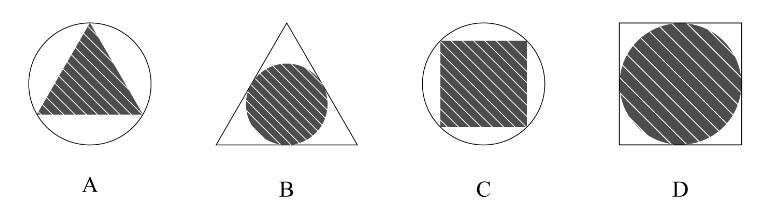 　　A．如图所示　　B．如图所示　　C．如图所示　　D．如图所示　　63.某公司职员小王要乘坐公司班车上班，班车到站点的时间为上午7点到8点之间，班车接人后立刻开走；小王到站点的时间为上午6点半至7点半之间。假设班车和小王到站的概率是相等（均匀分布）的，那么小王能够坐上班车的概率为：　　A．1/8　　B．3/4　　C．1/2　　D．7/8　　64.某草莓经销商有201箱的草莓要分配给若干个水果店，要求无论选用怎样的分配方式，都要有水果店至少分到8箱，则水果店至多有:　　A．20个　　B．21个　　C．28个　　D．29个　　65.某果品公司急需将一批不易存放的水果从A市运到B市销售。现有四家运输公司可供选择，这四家运输公司提供的信息如下：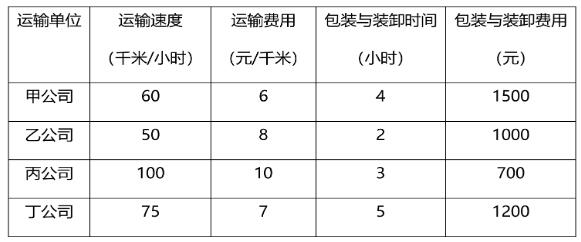 　　如果A、B两市的距离为S千米（S＜550千米），且这批水果在包装与装卸过程以及运输过程中的损耗为300元/小时，那么要使果品公司支付的总费用（包装与装卸费用、运输费用及损耗三项之和）最小，应选择哪家运输公司：　　A．甲　　B．乙　　C．丙　　D．丁　　66.某公园鸟语林共饲养180只鸟类动物，为养护方便，园方将鸟语林分为A、B、C三个区。某日，A区的一部分鸟飞至B、C两区，清点时，B、C两区鸟的数量都增加一倍。次日，一些鸟又从B区飞至A、C两区，清点时，A、C两区鸟的数量也都增加一倍。第三日，一部分鸟又从C区飞至A、B两区，清点时，A、B两区鸟的数量同样增加一倍，而此时C区剩余鸟的数量恰好是A区的7/26，那么，最初A区有多少只鸟：　　A．103　　B．104　　C．105　　D．106　　67.送奶工人给11楼住户送牛奶，由于小区停电导致电梯无法使用。如果他走楼梯从第1层到第2层需要5秒，以后每多走一层需多花2秒，其中走到5层以后每多走一层需多休息5秒，那么他走到11层需要多少秒：　　A．210　　B．215　　C．220　　D．235　　68.我国一支工兵部队在非洲某国执行维和任务，负责道路抢修工作。某天，该部队负责的道路被炮弹炸出一个球面形状的大坑。经测量，弹坑直径16m，深4m。现需用车辆运送混凝土填充弹坑，铺平道路，假设每车次可运输10的混凝土，问抢修道路至少需要出动运输车多少车次：（球缺体积计算公式为，其中r为球体半径，h为球缺高，V为球缺体积）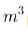 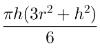 　　A．65　　B．66　　C．67　　D．68　　69.一个不计厚度的圆柱型无盖透明塑料桶，桶高2.5分米，底面周长为24分米，AB为底面直径。在塑料桶内壁桶底的B处有一只蚊子，此时，一只壁虎正好在塑料桶外壁的A处，则壁虎从外壁A处爬到内壁B处吃到蚊子所爬过的最短路径长约为：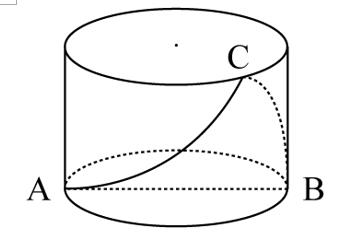 　　A．10.00分米　　B．12.25分米　　C．12.64分米　　D．13.00分米　　70.一辆垃圾转运车和一辆小汽车在一段狭窄的道路上相遇，必须其中一车倒车让道才能通过，已知小汽车倒车的距离是转运车的9倍，小汽车的正常行驶速度是转运车的3倍，如果小汽车倒车速度是其正常速度的六分之一，垃圾转运车倒车速度是正常速度的五分之一，问应该由哪辆车倒车才能够使两车尽快都通过：　　A．小汽车　　B．垃圾转运车　　C．两车均可　　D．无法计算　　71.某装修公司订购了一条长为2.5m的条形不锈钢管，要剪裁成60cm和43cm长的两种规格长度不锈钢管若干根，所裁钢管的横截面与原来一样，不考虑剪裁时材料的损耗，要使剩下的钢管尽量少，此时材料的利用率为：　　A．0.824　　B．0.928　　C．0.996　　D．0.998　　72.某高校开设A类选修课四门，B类选修课三门，小刘从中选取四门课程，若要求两类课程各至少选一门，则选法有：　　A．18种　　B．22种　　C．26种　　D．34种　　73.太平洋上有一个圆形的平坦小岛，岛上遍布森林，闪电击中处于小岛边缘的树木引发森林火灾（如图所示）。假设火线是以圆弧状往小岛深处推进，问当大火烧到小岛中心位置时，过火面积占全岛面积的比例大约是多少：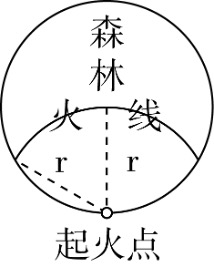 　　A．45%　　B．40%　　C．35%　　D．30%　　74.某市江滨有一处边长为50米的等边三角形广场。广场里设计有三个大小相等的圆环鹅卵石道路供市民散步，如图所示，各圆相切，各圆与三角形也相切，问沿三个圆环外围石道（不含圆切点之间的弧）散步一圈约为多少米？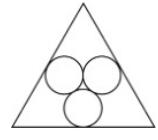 　　A．95　　B．105　　C．115　　D．125　　75.大江两岸有两个正面相对的码头，可供客轮往返。如右图所示，根据河流水文情况，“幸福号”客轮星期一沿着河岸60度夹角方向前行，刚好到达对岸码头，星期二“幸福号”准备返回时，发现河流水文情况发生变化，船长调整航向，沿河岸30度夹角方向返回，顺利到达码头。假设客轮往返速度均是v千米/小时，且行驶过程中河水流速是恒定的，问返程时河水流速是去程时的多少倍：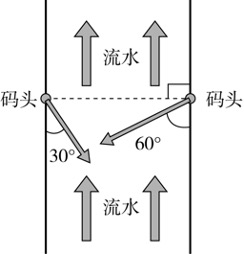 　　A．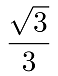 　　B．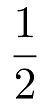 　　C．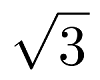 　　D．2　　判断推理　　76.从所给的四个选项中，选择最合适的一个填入问号处，使下列正方形图形呈现一定的规律：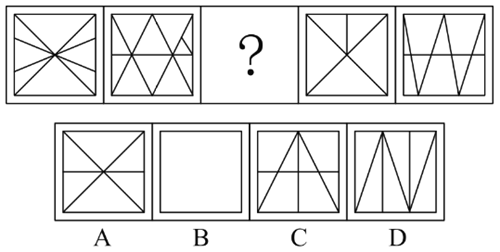 　　A．如上图所示　　B．如上图所示　　C．如上图所示　　D．如上图所示　　77.下图右侧四个选项中，对左侧零件的四个立面表述有错误的一项是：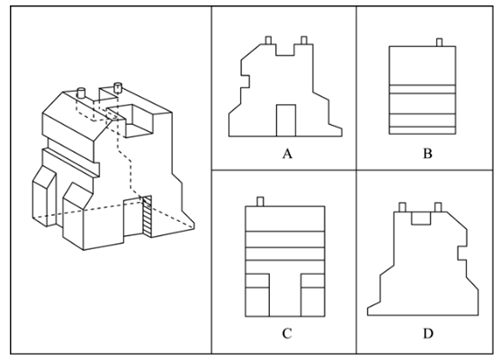 　　A．如上图所示　　B．如上图所示　　C．如上图所示　　D．如上图所示　　78.从所给的四个选项中，选择最合适的一个填入问号处，使之呈现一定的规律性：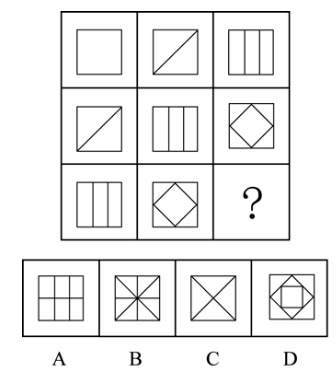 　　A．如上图所示　　B．如上图所示　　C．如上图所示　　D．如上图所示　　79.把下面的图形分为两类，使每一类图形都有各自的共同特征或规律，分类正确的一项是：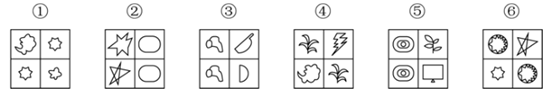 　　A．①④⑥，②③⑤　　B．①③⑤，②④⑥　　C．①②④，③⑤⑥　　D．①⑤⑥，②③④　　80.从所给的四个选项中，选择最合适的一个填入问号处，使之呈现一定的规律性：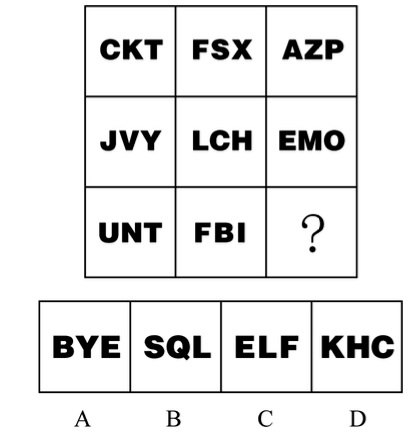 　　A．如上图所示　　B．如上图所示　　C．如上图所示　　D．如上图所示　　81.产城融合是指产业园区与城市融合发展，以城市为基础，承载产业空间和发展产业经济，以产业为保障，驱动城市更新和完善服务配套，进一步提升土地价值，以达到产业、城市、人之间有活力、持续向上发展的模式。它一般由四个阶段组成，从“生产聚集”到“产业主导”，再到“产业完善”，最后完成“产城融合”。其核心就是促进居住和就业的融合，即居住人群和就业人群结构的匹配。　　根据上述定义，下列选项属于产城融合的是：　　A．某市为避免污染影响居民生活，将药厂移至城郊新建的产业园　　B．某市出台相关政策吸引高校毕业生到新建的产业园创业、就业　　C．某市利用网络平合招商引资计划在郊区新建一个电子产业园区　　D．某市在成熟的产业园周边地区开发很多配套设施齐全的新楼盘　　82.色素色是指有机色素通过选择性地吸收、反射和投射特定频率的光线后直观呈现出的颜色。结构色又称物理色，是指通过可见光与物质物理上的微观结构（如物体表面或表层的纹、刻点、沟缝或颗粒等）发生相互作用，这些大量的微观有序结构对不同波长的光散射、衍射或干涉后产生的各种颜色。　　根据上述定义，下列颜色属于色素色的是：　　A．用激光束刻录的光盘上的彩色花纹　　B．蝴蝶翅膀上的鳞片呈现出五颜六色　　C．阳光下肥皂泡泡呈现缤纷的虹彩色　　D．用乌饭树叶捣汁煮出的糯米饭呈现黑色　　83.音爆是飞行器在突破音障时，由于对空气的压缩无法迅速传播，会逐渐形成激波面，激波面上高度集中的声学能量引起巨大响声，让人耳感受到短暂而极其强烈的爆炸声。音爆只有在突破音障即超音速飞行时才会产生。音爆云则是以飞行器为中心轴、从机翼前段开始向四周均匀扩散的圆锥状云团。其产生主要是由于气流流速突破音速时比空气传导速度更快，无法有效向下拉气流，导致密度减小，气压降低，水气凝结成微小的水珠，肉眼看来就像是云雾般的状态。音爆云在跨音速飞行时常常出现，但不仅在跨音速飞行时才能出现。　　根据上述定义，下列说法正确的是：　　A．音爆产生时会出现音爆云　　B．音爆云出现标志着音爆产生　　C．音爆云出现说明突破了音障　　D．音爆产生时是超音速飞行　　84.先赋资本是指建立在血缘、遗传等先天条件下，不经过个人努力就可以拥有的资本。自致资本是指通过个人后天努力取得，为个人所支配的资本。　　根据上述定义，下列选项中的内容均属于自致资本的是：　　A．婚姻、职业、政治面貌　　B．家世、民族、文化程度　　C．国籍、收入、工作单位　　D．种族、户口、父辈职业　　85.分粥效应是哲学家罗尔斯在《正义论》中讨论社会财富时做的一个比喻，说明只要把制度建立在对每一个人都不信任的基础上，就可以导出合理、具有监管力度的制度。这种制度不但要科学，而且其制定一定要有所依据、简单明了，具有针对性、可操作性，便于执行。　　根据上述定义，假设“M”是某团队一项小福利，下列选项最能体现该定义的是：　　A．通过选举，由品德高尚的小李主持分“M”，基本公平公正　　B．拟定一人负责分“M”工作，并成立董事会，及时处理问题　　C．选举产生分“M”委员会和监督委员会，有效落实执行和监督　　D．参与者轮流值日分“M”，但主持分“M”者每次必须最后领取　　86.文化挪用是指将本不属于本地的异域或其他民族的文化资源借用过来，从而对本地的文化形成影响，创造出新的文化产品的现象。　　根据上述定义，下列属于文化挪用的是：　　A．某苗族民间工艺组织设计制作的具有苗绣元素的彩绘玻璃、蜡染布等文创作品畅销全国　　B．某法国女生在毕业舞会上穿着优雅别致的印度传统服装纱丽翩翩起舞，让大家大饱眼福　　C．某荷兰社区大学为学生开设中华太极拳课程以增强他们的健身意识，受到学生普遍欢迎　　D．世界之窗展示了众多全球著名景观和建筑成为深圳打卡的地标，是当地热门的旅游景点　　87.拟剧理论指人与人在社会生活中的相互行为在某种程度上是一种表演。每一个人就像演员一样，在某种特定的场景下，按照一定的角色要求在舞台上表演给观众看，在整个表演过程中，人总是尽量使自己的行为更为接近想要呈现给观众的那个角色，观众看到的是那个表现出来的角色而不是演员本身。当表演结束，演员回到后台以后，他的真实面目才展现出来，演员才又恢复其本来的自我。　　根据上述定义，下列选项不能印证拟剧理论的是：　　A．小丽来找小明探讨功课，小明没有立刻开门，而是先把臭袜子藏到床下　　B．在“国王的新装”故事里，新装展示游行时臣民交口称赞新装华贵美丽　　C．小魏生活拮据但工作努力，老板不动声色地开豪车替其去机场接其父母　　D．小菲通过盗图和拼接，天天在微信朋友圈发吃美食、健身、游玩的照片　　88.人合公司是指以股东的个人信用为公司信用基础的公司；资合公司是指由公司股东分别出资而形成的财产作为信用基础的公司；人资兼合公司则同时具备上述两种性质的信用基础。　　根据以上定义，以下哪个公司属于人合公司：　　A．某公司注册资本为全体股东缴纳股本的总和，股东的出资以现金及财产为限，根据出资对公司负责　　B．某公司的全部股份由公司独立创立者百分百持有，公司聘请多位经验丰富的职业经理人分管不同业务　　C．某公司由于经营不善导致资金链断裂，在申请破产时以全部注册资本作数，股东个人财产并不受影响　　D．某公司的资产以股东个人的所有财产为抵押，股东对公司经营负无限责任，并且不能任意地转让股份　　89.虚假相关指的是两个没有因果关系的事件之间，基于一些其他未见的因素（潜在变量）而推断出因果关系，引致两个事件是“有所联系”的假象，但这种联系并不能通过客观的试验来证实。　　根据上述定义，下列选项不属于虚假相关的是：　　A．童鞋的大小与孩子的语言能力　　B．冷饮的销量与泳池溺水的人数　　C．惯性的大小与汽车的核载重量　　D．网民的数量与房屋的折旧程度　　90.价值链的数字重生指价值链的某个必要环节以数字化方式呈现，以数据实时在线为基础推动价值链的实现。价值链的数字新生是以新定义的用户价值为中心、数据实时在线为基础，融合新价值链要素，创造全新价值链结构。　　根据以上定义，以下哪项属于价值链的数字重生：　　A．为给用户带来全新的旅行前、旅行中和旅行后的服务体验，立体化整合旅游目的地的资源要素　　B．依靠在线实时数据，使美食供应商更便利精准地了解用户的美食习惯，开拓新颖的服务渠道　　C．电商平台通过发布商品信息和销售实时动态，使消费者在选购时可以查询货物即时情况　　D．核电设备的数字三维模型可以为设计、制造、运行以及维护等多个环节带来价值增长点　　91.握瑜∶怀瑾∶美玉　　A．南辕∶北辙∶马车　　B．金戈∶铁马∶战争　　C．敲金∶击石∶乐器　　D．锦衣∶玉食∶珍馐　　92.防爆膜∶防刮花∶抗撞击　　A．驱蛇粉∶驱动器∶驱逐舰　　B．萤火虫∶荧光棒∶荧惑星　　C．防晒伞∶超轻便∶抗强风　　D．净水器∶除杂质∶去异味　　93.区块链  对于（    ），相当于  （    ）  对于  核电站　　A．密码学；反应堆　　B．比特币；放射性　　C．云平台；常规岛　　D．物联网；原子能　　94.火箭筒  对于  （    ）  相当于  （    ）  对于  三节棍　　A．发射；狼牙棒　　B．手榴弹；方天戟　　C．爆炸；软器械　　D．热动力；锻造术　　95.骈偶∶颠倒　　A．语言∶科技　　B．贡献∶共享　　C．开关∶旋转　　D．把握∶给予　　96.巴蜀∶燕赵　　A．京津∶淮海　　B．闽越∶荆湘　　C．齐鲁∶秦晋　　D．殷商∶云贵　　97.顿悟∶醍醐灌顶　　A．渴望∶望梅止渴　　B．移交∶完璧归赵　　C．消费∶坐吃山空　　D．孝顺∶彩衣娱亲　　98.超声波∶次声波∶军事　　A．处女作∶代表作∶文学　　B．路由器∶隔离卡∶网络　　C．潜水艇∶核潜艇∶科技　　D．北极星∶北斗星∶星辰　　99.高屋建瓴  对于  （    ）  相当于  （    ）  对于  技艺　　A．格局；左支右绌　　B．形势；目无全牛　　C．气势；天造地设　　D．地势；逆水行舟　　100.晕轮效应  对于  （    ）  相当于  （    ）  对于  变本加厉　　A．扬长避短；墨菲定律　　B．以偏概全；破窗效应　　C．欲扬先抑；增减效应　　D．举一反三；蝴蝶效应　　101.黑洞其实并不“黑”，它会以黑体热辐射的形式向外辐射能量，放出极其微弱的光（电磁波）,这种光被称为“霍金辐射”。因为“霍金辐射”会释放出能量，所以，黑洞会逐渐变小，直至最后消失（黑洞蒸发）。有科学家认为，“霍金辐射”中不含有信息，也就是说被黑洞吞噬的物体信息会消失。　　以下说法如果为真，最能支持上述科学家观点的是：　　A．黑洞的表面就像“全息图的底片”，保存着黑洞内部所含的一切信息　　B．根据量子物理学的信息守恒定律，信息在任何条件下都不会完全消失　　C．任何携带信息的物质被黑洞吞噬后，从黑洞释放出的热辐射不携带任何信息　　D．黑洞引力极强，任何物质被它吞噬都无法逃逸，连光也不能幸免，因此无法确认被吞噬的物体信息　　102.某科学家在一个宇宙科学网站上刊载了一项成果，该成果宣称找到了地球生命来自彗星的“证据”，引发了广泛关注。他声称在一块坠落到斯里兰卡的陨石里找到了微观硅藻化石，该石头有着疏松多孔的结构，密度比在地球上找到的所有东西都低。他推断这是一颗彗星的一部分，并指出样本中找到的微观硅藻化石与恐龙时代留存下来的化石中的微观有机体类似，从而为彗星胚种论提供了强有力的证据。　　以下哪项如果为真，最能反驳该科学家的观点：　　A．发表该成果的网站缺乏可信性，所载论文良莠不齐，有些曾论为笑柄　　B．该科学家是彗星胚种论的狂热支持者，曾宣称SARS和流感来自彗星　　C．该成果配图中被标示成“丝状硅藻”的东西实际上只是硅藻细胞断片　　D．该成果根本无法证明该石头是碳质球粒陨石，甚至难以确定其是陨石　　103.慢性疲劳综合征危害极大，它使人在正常的工作后感到极度疲劳，怎么休息也无济于事。这种疾病过去不能通过验血或其他检查得出明确的生物指标，因此其病因历来被归为心理因素。最近，研究人员对被诊断为慢性疲劳综合征的48名患者和39名健康志愿者的大便和血液样本进行研究后得出结论:肠道细菌和血液中的致炎因子可能与该疾病有关。　　以下哪项如果为真，最不能支持上述结论：　　A．该疾病患者的大便样本中肠道细菌的多样性较低且抗炎细菌较少　　B．该疾病患者的血液样本中被检测出致炎因子，而健康志愿者没有　　C．目前不确定肠道细菌是导致该疾病的原因还是该疾病导致的结果　　D．最新研究表明饮食治疗和益生菌等无助于为该疾病患者缓解疲劳　　104.最近有研究团队以问卷调查的方式，调查了519名从未吸过传统香烟、年龄在18岁至25岁间的年轻人，调查内容包括这些年轻人吸电子烟的情况和吸传统香烟的意向等。研究报告称，在从未吸过传统香烟的年轻人中，那些正在吸电子烟的人更可能尝试传统香烟，有关电子烟的监管政策要注意保护年轻人。　　以下各项如果为真,最能支持上述结论的是：　　A．受访者中有20%的人尝试过电子烟或未来很可能会尝试电子烟　　B．即使只尝了两三口电子烟，也有可能提高吸传统香烟的可能性　　C．受访者中正在吸电子烟的有60%表示未来一定会尝试传统香烟　　D．电子烟对健康的危害比传统香烟小，但仍然含有很多有害物质　　105.普通消费者囿于专业弱势群体的地位无从对错误或失真的负面信息进行有效甄别，即便企业努力澄清，但在当前“好事不出门，坏事传千里”的舆论传播环境下，强烈的记忆效应将使得追求风险规避的人们很难改变原有的错误认知，他们仍然会将之作为未来相当长一段时间内的消费决策指南，致使某些守法企业的“不白之冤”难以澄清，也给企业带来了严重损失。　　以下哪项如果为真，最能削弱上述观点：　　A．传媒利用其便利且易与大众认知结构相契合的特点向社会普及专业知识　　B．监管部门为企业建立信用档案，为消费者提供企业情况的动态信息全景　　C．那些有过“前科”但力图“改过自新”的企业很难回归正常的交易轨道　　D．不良声誉一旦成为社会的集体记忆，在公众的认知中就会有很强的粘性　　106.越来越多的人已经习惯于在“云端”漫步，享受快速发展带来的成果，却不见：德国正在推进“工业4.0”计划，美国正在呼唤“再工业化”；却不知：没有强大的生产制造能力、创新设计能力，国计民生就没有保障，国家实力就无从谈起，“互联网+”也就只能是空中楼阁；却不思：只顾醉心于虚拟经济是靠不住的。越是在宏观层面，越要充分认识到互联网的诸多局限性。　　如果以上为真，则以下哪项为真：　　A．“互联网+”使很多人沉迷于虚拟经济　　B．“互联网+”在微观层面的局限性更少　　C．只有国计民生得到保障，才能发展“互联网+”　　D．只有提高生产制造和创新设计能力，才能发展“互联网+”　　107.某大学研究人员首次用嗜黏蛋白阿克曼氏菌进行小规模人体试验。32名超重或肥胖的志愿者被分为3组，分别每天口服活的嗜黏蛋白阿克曼氏菌、经过巴氏消毒法灭活的这种细菌和安慰剂，同时不改变饮食和运动习惯。结果显示，3个月后服用灭活细菌的志愿者对胰岛素敏感性提高，血浆总胆固醇水平降低。服用安慰剂的志愿者体内上述指标继续恶化。　　由此可以推出：　　A．服用该灭活菌能改善人体的代谢状况　　B．该菌灭活后降低糖尿病的效果甚至好于活细菌　　C．服用该菌能够降低罹患心血管疾病和糖尿病的风险　　D．肥胖者可以将该灭活菌作为膳食补充剂达到减肥的目的　　108.如果一片森林的树木物种多样性非常丰富，那么这时缺失一个物种对于整个森林的生产力来讲，影响还并不是太大；但在物种多样性越稀缺的时候，树的种类继续变少，对整个森林生产力产生的打击就会越来越大。　　由此可以推出：　　A．除非树木物种多样性锐减，整个森林的生产力不会受到影响　　B．只要森林的树木物种减少，整个森林的生产力就会受到影响　　C．如果森林的生产力下降，那么森林的树木物种多样性就已经受损　　D．要么森林的树木物种多样性非常丰富，要么森林的生产力非常可观　　109.吴老师、张老师、孙老师、苏老师都是某校教师，每位只教授语文、生物、物理、化学中的一门课程。　　已知：　　①如果吴老师教语文，那么张老师不教生物　　②或者孙老师教语文，或者吴老师教语文　　③如果张老师不教生物，那么苏老师也不教物理　　④或者吴老师不教化学，或者苏老师教物理　　下列哪项如果为真，可以推出孙老师教语文：　　A．吴老师教语文　　B．张老师不教生物　　C．吴老师教化学　　D．苏老师不教物理　　110.不粘锅常见的不粘涂层为特氟龙涂层。全氟辛酸铵是特氟龙生产过程中使用的含量极微的一种加工助剂。数据表明，高剂量的全氟辛酸铵有可能导致胆固醇水平升高、甲状腺疾病及不育。特氟龙在常温及常态下具有非常稳定的理化性质，使用特氟龙不粘涂层的炊具在常温至260℃的温度范围内都不会发生任何变化，但是当温度超过260℃时，涂层逐渐向不稳定状态转变，当温度超过350℃时会发生分解。正常烹调时，水的沸点是100℃，温度较高的爆炒通常也只是200℃左右，即使采用油炸的方式，油温也不会超过250℃。然而，如果在炒菜时喜欢把锅烧干、烧红后再加油，锅内温度就容易超过260℃。　　由此无法推出的是：　　A．日常生活中，可以用不粘锅来烧开水喝煮粥　　B．烹饪时不粘涂层分解会导致胆固醇水平升高　　C．炒菜时应避免把不粘锅烧干、烧红后再加油　　D．正常烹调通常无需担心不粘锅释放有害物质　　资料分析　　中国创新指数情况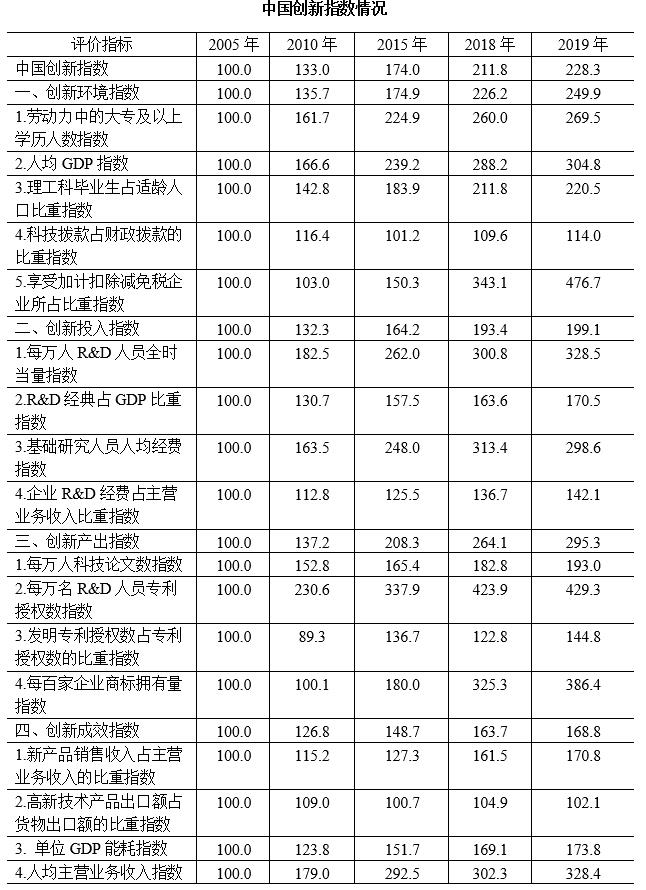 　　111.2019年中国创新指数比2010年约增长:　　A．69%　　B．72%　　C．75%　　D．78%　　112.若保持2019年的同比增速不变，那么，2020年每百家企业商标拥有量指数将比2018年约多：　　A．72.6　　B．122.2　　C．133.7　　D．142.3　　113.下列关于2018年评价指标指数大小排序正确的是：　　A．单位GDP能耗指数＞人均主营业务收入指数＞人均GDP指数　　B．人均GDP 指数＞每万人R＆D人员全时当量指数＞每万人科技论文数指数　　C．每万人科技论文数指数＞每百家企业商标拥有量指数＞单位 GDP 能耗指数　　D．基础研究人员人均经费指数＞每万人科技论文数指数＞单位 GDP能耗指数　　114.相比于2015年，2018年创新投入指数 4个评价指标中增幅在20%与50%之间的有：　　A．1个　　B．2个　　C．3个　　D．4个　　115.能够从上述资料中推出的是:　　A．2010年创新产出指数4个评价指标中超过150的有3个　　B．2019年创新成效指数4个评价指标中有2个同比增速高于8%　　C．2019年人均GDP指数同比增速高于每万人科技论文数指数同比增速　　D．2018年每万名R&D人员专利授权数指数在表中同期全部评价指标指数中位居第二　　截至2019年3月31日，证券业协会对证券公司2019年第一季度经营数据进行了统计。131家证券公司当期实现营业收入1018.94亿元，同比增长54.47%。　　其中，各主营业务收入分别为代理买卖证券业务净收入（含席位租赁）221.49亿元，同比增长13.77%；证券承销与保荐业务净收入66.73亿元，同比增长19.5%；财务顾问业务净收入20.95亿元，同比增长15.17%；投资咨询业务净收入7.15亿元，同比增长5.15%，资产管理业务净收入57.33亿元，同比下降15.43%；证券投资收益（含公允价值变动）514.05亿元，同比增长215.17%；利息净收入69.04亿元，同比增长4.94%；当期实现净利润440.16亿元，同比增长86.83%；119家公司实现盈利，同比增长10.19%。　　2019年第一季度，131 家证券公司总资产为7.05万亿元，比上年一季度同期增加0.64万亿元；净资产为1.94万亿元，比上年一季度同期增加0.05万亿元；净资本为1.62 万亿元，比上年一季度同期增加0.02万亿元。　　另外，2019年第一季度131家证券公司客户交易结算资金余额（含信用交易资金）1.50万亿元，比上年一季度同期增加0.32万亿元；受托管理资金本金总额14.11万亿元，比上年一季度同期下降2.82万亿元。　　116.2019年第一季度，131家证券公司客户交易结算资金余额（含信用交易资金）的同比增速与受托管理资金本金总额的同比降速相比约：　　A．多了10.5%　　B．少了10.5%　　C．多了11.2%　　D．少了11.2%　　117.131家证券公司中，平均每家证券公司在2018年第一季度实现营业收入约为:　　A．659.4亿元　　B．5.0亿元　　C．669.5 亿元　　D．6.0亿元　　118.2018年第一季度， 131 家证券公司代理买卖证券业务净收入（含席位租赁）约为:　　A．184.6亿元　　B．190.1亿元　　C．194.7亿元　　D．204.2亿元　　119.2019 年第一季度，131家证券公司总资产的同比增速约为:　　A．9.5%　　B．10.0%　　C．10.5%　　D．11.0%　　120.关于证券公司2019年第一季度经营数据，下列说法正确的是：　　A．131家证券公司总资产比净资产少了4.11亿元　　B．131家证券公司财务顾问业务净收入的同比增长率为13.77%　　C．131家证券公司净资产的同比增长金额低于净资本的同比增长金额　　D．131家证券公司资产管理业务净收入占当期实现营业收入的比重约为5.6%　　截至2019年12月31日，中国共产党党员总数为9191.6万名，同比增长1.46%。在党员的性别、民族和学历上，女党员2559.9万名，少数民族党员680.3万名，大专及以上学历党员4661.5万名。在党员的入党时间上，新中国成立前入党的17.4万名，新中国成立后至党的十一届三中全会前入党的1550.9万名，党的十一届三中全会后至党的十八大前入党的6127.7万名，党的十八大以来入党的1495.6万名。在党员的职业上，工人（含工勤技能人员）644.5万名，农牧渔民2556.1万名，企事业单位、社会组织专业技术人员1440.3万名，企事业单位、社会组织管理人员1010.4万名，党政机关工作人员767.8万名，学生196.0万名，其他职业人员710.4万名，离退休人员1866.1万名。　　2019年共发展党员234.4万名，比上年增长14.06%。其中，发展女党员99.4万名，占42.4%；发展少数民族党员23.6万名，占10.1%；发展35岁及以下党员188.3万名，占80.3%；发展具有大专及以上学历的党员106.8万名，占45.6%。发展党员的职业上，工人（含工勤技能人员）14.3万名，企事业单位、社会组织专业技术人员31.6万名，企事业单位、社会组织管理人员25.3万名，农牧渔民42.4万名，党政机关工作人员13.4万名，学生84.4万名，其他职业人员22.9万名。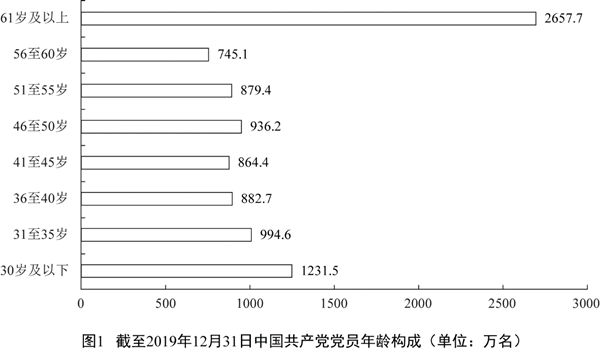 　　121.截至2019年12月31日，新中国成立后至党的十八大前入党的人数是其余时间入党人数的约：　　A．3.8倍　　B．4.1倍　　C．4.6倍　　D．5.1倍　　122.截至2019年12月31日，资料所列8种党员职业类型中，党员人数占比不低于15%的有：　　A．3类　　B．4类　　C．5类　　D．6类　　123.2018年，发展党员数占同期党员总数的比例约为：　　A．1.8%　　B．2.3%　　C．2.7%　　D．3.2%　　124.若阴影部分代表大专及以上学历党员人数，那么下列哪幅图最能反映截至2019年12月31日大专及以上学历党员占党员总数的比例：　　A．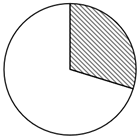 　　B．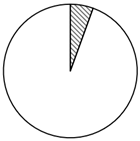 　　C．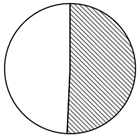 　　D．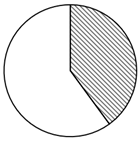 　　125.不能从上述材料中推出的是：　　A．2019年发展的党员人数中，学生党员占比超过33%　　B．截至2019年12月31日，55岁以下党员占党员总数的比不超过65%　　C．截至2019年12月31日，61岁及以上的党员人数中，新中国成立前入党的不超过0.8%　　D．截至2019年12月31日，从事农牧渔民职业的党员人数与工人（含工勤技能人员）党员人数之比超过400%